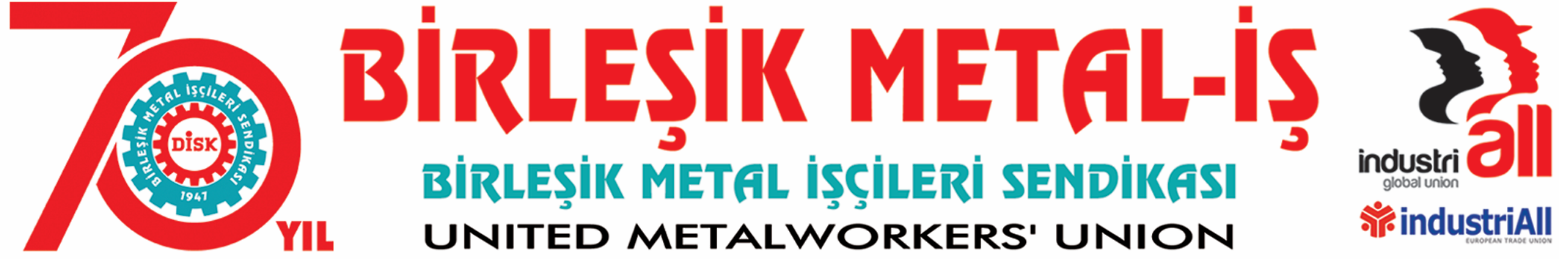 BASIN BÜLTENİ
13.10.2017MESS GRUP TİS’İN 2. TOPLANTISI YAPILDISendikamız ile Türkiye Metal Sanayicileri Sendikası (MESS) arasında yürütülmekte olan Grup Toplu Sözleşme görüşmelerinin 2. oturumu bugün saat 10:00’da MESS Genel Merkezinde yapıldı. Bugünkü toplantıda, 15 madde gündeme alındı. 9 madde anlaşma ile sonuçlandı. 6 madde daha sonraki görüşmelere gündeme alınmak üzere ertelendi.Taraflar, bir sonraki toplantının 23 Ekim 2017 tarihinde saat 14:00’te MESS Genel Merkezinde yapılmasını kararlaştırdılar.Anlaşma sağlanan maddeler aşağıdaki gibidir.Madde 7 Sözleşmeden yaralanmaMadde 21 Şikayet KademeleriMadde 22 Uyuşmazlıkları Çözüm KuruluMadde 23 Özel Hakeme Kurulu ve Çalışma UsulüMadde 32 Saat Kartları ve İşe Geç KalmaMadde 37 Çalışma BelgesiMadde 38 İşe AlınmaMadde 43 Tazminatların Hesabı ve ÖdenmesiMadde 44 Hükümlü ve Tutukluluk HaliBİRLEŞİK METAL-İŞ SENDİKASIGenel Yönetim Kurulu